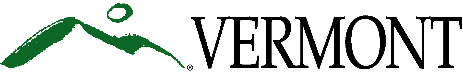 Vermont Department of Environmental Conservation	Agency of Natural ResourcesForm 430 Request for FundsForm must be filled out entirely before payment is releasedGrantee Name:       	Grant #:            Purchase Order #:          Payment#:           Amount Requested:      Performance Measures and Deliverables:Approvals for PaymentSigned by: Grantee:	_______________________________________________________ 	Date: ____________________		 Title:	_____________________________ 		                 The Grantee certifies that deliverables being billed on this invoice have been completed as outlined in the grant agreement.State’s Project Manager: _____________________________________________    Date: ____________________ The Grant Manager has verified that deliverables being billed on this invoice have been completed as outlined in the grant agreement. DEC Financial Operations: __________________________________________________    Date: ____________________The DEC Financial Operations processed the current invoice for payment on signed date.Performance Measure and Submitted DeliverableBudget AmountAmount RequestedRemaining AmountTotal Match Documented 
(if applicable, use total from Form 430-M)Match Committed 
(if applicable)1 – $     $     $     $     2 – $     $     $     $     3 – $     $     $     $     4 - $     $     $     $     5 – Final report.$     $     $     $     Total$     $     $     $     $     